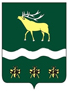 Российская Федерация Приморский крайЯковлевский муниципальный районМУНИЦИПАЛЬНЫЙ КОМИТЕТНОВОСЫСОЕВСКОГО СЕЛЬСКОГО ПОСЕЛЕНИЯ  РЕШЕНИЕ          28 августа  2020  года                   с. Новосысоевка                                       № 212«О назначении публичных слушаний по проекту решения Муниципального комитета Новосысоевского сельского поселения «О внесении изменений и дополнений в Устав Новосысоевского сельского поселения»В соответствии с п.10 статьи 35,п.4,п.5 статьи 44 Федерального закона от 06 октября 2003 года № 131-ФЗ «Об общих принципах организации местного самоуправления в Российской Федерации», Положением о публичных слушаниях в Новосысоевском сельском поселении, принятым решением муниципального комитета Новосысоевского сельского поселения   от 08.08.2007 года № 93, на основании п.4, п.5 статьи 14, п. 6.1 статьи 20 Устава Новосысоевского сельского поселения, муниципальный комитет Новосысоевского сельского поселенияРЕШИЛ:1 .Назначить по инициативе муниципального комитета Новосысоевского сельского поселения публичные слушания по проекту решения муниципального комитета Новосысоевского сельского поселения «О внесении изменений и дополнений в Устав Новосысоевского сельского поселения» (приложение) на   21.09 2020 года.2. Определить место проведения публичных слушаний – здание администрации Новосысоевского сельского поселения, время проведения - 11 часов.3. Установить, что предложения от граждан и юридических лиц принимаются муниципальным комитетом Новосысоевского сельского поселения в письменном виде по адресу: с. Новосысоевка ул. Кооперативная, 20А со дня опубликования по  18.09.2020 года.4. Определить, что право участвовать в публичных слушаниях имеют граждане, обладающие избирательным правом, проживающие на территории Новосысоевского сельского поселения.5. Сформировать комиссию по учету и обработке замечаний и предложений по внесению изменений и дополнений в Устав Новосысоевского сельского поселения поступающих от населения и общественных организаций в количестве четырех человек, в состав которой включить от Муниципального комитета Новосысоевского сельского поселения Казанцеву Т.Г..- депутата Муниципального комитета – председатель комиссии, Щербакова В.И. – депутата Муниципального комитета. От Администрации Новосысоевского сельского поселения Лутченко А.В. – Главу поселения, Анищенко И.В. –директора МКУКС КДЦ  Новосысоевского сельского поселения.6. Настоящее решение подлежит опубликованию в печатном общественно-информационном издании Новосысоевского сельского поселения «Новости поселения».7. Настоящее решение вступает в силу со дня его официального опубликования.Глава                                                                                                                 А.В.ЛУТЧЕНКОНовосысоевского сельского поселения                    подпись                      расшифровка подписиПриложение                                                                                          к решению муниципального комитетаНовосысоевского сельского поселения                                                                                              от 28  августа 2020 года  №  212 Российская Федерация Приморский крайЯковлевский муниципальный районМУНИЦИПАЛЬНЫЙ КОМИТЕТНОВОСЫСОЕВСКОГО СЕЛЬСКОГО ПОСЕЛЕНИЯПРОЕКТ РЕШЕНИЕ«      »   	2020 года                 с. Новосысоевка                    №   нпа«О внесении изменений и дополнений в Устав Новосысоевского сельского поселения Яковлевского муниципального района»           В соответствии со статьей 3 Федерального закона Российской Федерации от 24.04.2020 № 148-ФЗ «О внесении изменений в отдельные законодательные акты Российской Федерации», статьей 2 Федерального закона Российской Федерации от 20.07.2020 № 241-ФЗ «О внесении изменений в статью 9 Федерального закона «О социальных гарантиях сотрудникам органов внутренних дел Российской Федерации и  внесении изменений в отдельные законодательные акты Российской Федерации и Федеральный закон «Об общих принципах организации местного самоуправления в российской Федерации»», Законом Приморского края от 17.06.2020  № 827-КЗ « О сроке полномочий и гарантиях осуществления полномочий депутата, члена выборного органа местного самоуправления, выборного должностного лица местного самоуправления в Приморском крае», руководствуясь пунктом  6 подпункта 6.1 статьи 20 Устава Новосысоевского сельского поселения, муниципальный комитет Новосысоевского сельского поселенияРЕШИЛ:1. Внести в Устав Новосысоевского сельского поселения принятый решением Муниципального комитета Новосысоевского сельского поселения № 12 от 11 января 2006 года («Новости поселения»,2006 год №1) следующие изменения:           1) часть 6 статьи 27 изложить в следующей редакции:«6. Депутату муниципального комитета для осуществления своих полномочий на непостоянной основе гарантируется сохранение места работы (должности) на период, продолжительность которого составляет в совокупности четыре рабочих дня в месяц.»;           2) часть 1 статьи 5.1 дополнить пунктом 16 следующего содержания:«16) предоставление сотруднику, замещающему должность участкового уполномоченного полиции и членам его семьи жилого помещения на период замещения сотрудником указанной должности.».          2. Направить настоящее решение в Управление Министерства юстиции Российской Федерации по Приморскому краю для государственной регистрации.3.Настоящее решение подлежит опубликованию и размещению на  официальном сайте Администрации Новосысоевского сельского поселения после государственной регистрации.4. Настоящее решение вступает в силу со дня его опубликования  после государственной регистрации в Главном управлении Минюста России по Приморскому краю.Глава                                                                                     А.В. Лутченко                             Новосысоевского сельского поселения           подпись                расшифровка подписи